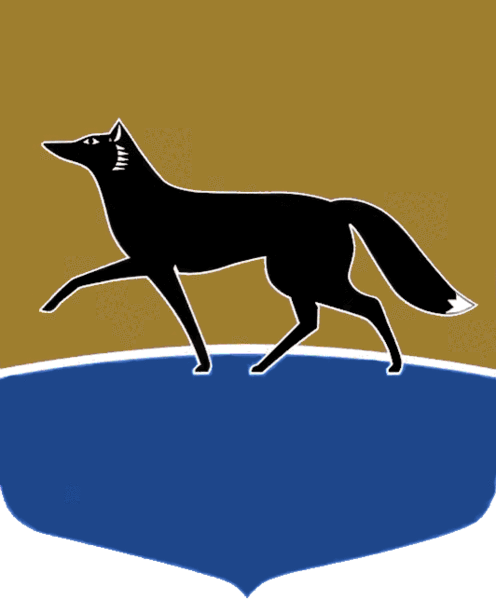 Принято на заседании Думы 28 февраля 2023 года№ 285-VII ДГО внесении изменения 
в решение Думы города 
от 06.04.2022 № 115-VII ДГ «О дополнительной мере социальной поддержки 
за счёт средств местного бюджета»В соответствии с частью 5 статьи 20 Федерального закона от 06.10.2003 
№ 131-ФЗ «Об общих принципах организации местного самоуправления
в Российской Федерации», подпунктом 48 пункта 2 статьи 31 Устава муниципального образования городской округ Сургут Ханты-Мансийского автономного округа – Югры Дума города РЕШИЛА:1. Внести в решение Думы города от 06.04.2022 № 115-VII ДГ 
«О дополнительной мере социальной поддержки за счёт средств местного бюджета» (в редакции от 28.12.2022 № 261-VII ДГ) изменение, изложив часть 
1 в следующей редакции:«1. Установить за счёт средств местного бюджета дополнительную меру социальной поддержки в виде единовременной выплаты в размере 
200 000 (двести тысяч) рублей одному из членов семьи (супруге (супругу), детям, родителям),  при отсутствии членов семьи – одному из полнородных или неполнородных братьев, сестёр, граждан Российской Федерации, погибших (умерших) при участии в выполнении задач в ходе специальной военной операции на территориях Украины, Донецкой Народной Республики, Луганской Народной Республики, Запорожской, Херсонской областей 
(далее – специальная военная операция), имевших регистрацию по месту жительства или по месту пребывания в городе Сургуте на дату гибели (смерти), из числа: призванных на военную службу по мобилизации в Вооружённые Силы Российской Федерации; заключивших с Министерством обороны Российской Федерации, иным федеральным органом исполнительной власти или федеральным государственным органом, в которых Федеральным законом от 28.03.1998 
№ 53-ФЗ «О воинской обязанности и военной службе» предусмотрена военная служба, контракт о прохождении военной службы для участия в специальной военной операции; заключивших с Министерством обороны Российской Федерации, иным федеральным органом исполнительной власти или федеральным государственным органом, в которых Федеральным законом от 28.03.1998 
№ 53-ФЗ «О воинской обязанности и военной службе» предусмотрена военная служба, контракт о добровольном содействии в выполнении задач в ходе специальной военной операции; проходивших службу в войсках национальной гвардии Российской Федерации и имеющих специальное звание полиции, принимавших участие 
в специальной военной операции; военнослужащих или сотрудников федеральных органов исполнительной власти и федеральных государственных органов, в которых федеральным законом предусмотрена военная служба, принимавших участие в специальной военной операции;  сотрудников органов внутренних дел Российской Федерации, принимавших участие в специальной военной операции;сотрудников уголовно-исполнительной системы Российской Федерации, выполнявших возложенные на них задачи в ходе специальной военной операции.».  2. Настоящее решение вступает в силу после его официального опубликования и распространяется на правоотношения, возникшие 
с 01.01.2023.Председатель Думы города_______________ М.Н. Слепов«06» марта 2023 г.Глава города_______________ А.С. Филатов«06» марта 2023 г.